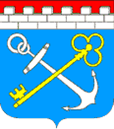 Комитет государственного строительного надзора и государственной экспертизы Ленинградской областиПРИКАЗ от «__» _________ 2021 года № ___О внесении изменений в приказ комитета государственногостроительного надзора и государственной экспертизыЛенинградской области от 18 апреля 2019 года № 5«Об утверждении административного регламента предоставлениякомитетом государственного строительного надзораи государственной экспертизы Ленинградской областигосударственной услуги по выдаче разрешенийна строительство»В целях приведения приказа комитета государственного строительного надзора и государственной экспертизы Ленинградской области от 18 апреля 2019 года № 5 «Об утверждении административного регламента предоставления комитетом государственного строительного надзора и государственной экспертизы Ленинградской области государственной услуги по выдаче разрешений на строительство» в соответствие с действующим законодательством, руководствуясь Порядком разработки и утверждения административных регламентов исполнения государственных функций (предоставления государственных услуг) в Ленинградской области, утвержденным постановлением Правительства Ленинградской области от 5 марта 2011 года № 42, приказываю:1. Внести в Административный регламент предоставления комитетом государственного строительного надзора и государственной экспертизы Ленинградской области государственной услуги по выдаче разрешений на строительство, утвержденный приказом комитета государственного строительного надзора и государственной экспертизы Ленинградской области 18 апреля 2019 года № 5, следующие изменения:а) подраздел 1.2 раздела 1 дополнить абзацем следующего содержания (абзац третий): «проведение работ по созданию искусственного земельного участка на территориях двух и более муниципальных образований (муниципальных районов, городских округов);»;б) подраздел 2.3 раздела 2 дополнить пунктами следующего содержания:«и) разрешение на проведение работ по созданию искусственного земельного участка;к) отказ в выдаче разрешения на проведение работ по созданию искусственного земельного участка.»;в) в подразделе 2.4 раздела 2 слова «предусмотренных пунктами 2.4.1 и  2.4.2» заменить словами «предусмотренных пунктами 2.4.1, 2.4.2, 2.4.3»;г) подраздел 2.4 раздела 2 дополнить пунктом 2.4.3 следующего содержания:«2.4.3. Срок предоставления государственной услуги составляет не более десяти дней со дня получения ГАУ "Леноблгосэкспертиза" заявления о выдаче разрешения на проведение работ по созданию искусственных земельных участков на водном объекте, находящемся в федеральной собственности, или его части в случае создания искусственного земельного участка на территориях двух и более муниципальных образований (муниципальных районов, городских округов).»;д) подраздел 2.6 и пункт 2.6.1 раздела 2 дополнить подпунктом  следующего содержания:«8.1) договор о создании искусственного земельного участка;»;е) пункт 2.6.7 раздела 2 изложить в следующей редакции:«2.6.7. Представляемые в электронной форме заявления могут быть направлены в форматах, определенных постановлением Правительства Российской Федерации от  07.10.2019 № 1294 «Об утверждении Правил направления документов в уполномоченные на выдачу разрешений на строительство и (или) разрешений на ввод объекта в эксплуатацию федеральные органы исполнительной власти, органы исполнительной власти субъектов Российской Федерации, органы местного самоуправления, Государственную корпорацию по атомной энергии «Росатом2, Государственную корпорацию по космической деятельности «Роскосмос» в электронной форме»,  и должны быть подписаны застройщиком с использованием усиленной квалифицированной электронной подписи, предусмотренной Федеральным законом от 6 апреля 2011 года N 63-ФЗ "Об электронной подписи" (далее - электронная подпись).»;ж) пункт 2.6.11 раздела 2 изложить в следующей редакции:«2.6.11. Иные представляемые в электронной форме документы могут быть направлены в форматах, определенных постановлением Правительства Российской Федерации от  07.10.2019 № 1294 «Об утверждении Правил направления документов в уполномоченные на выдачу разрешений на строительство и (или) разрешений на ввод объекта в эксплуатацию федеральные органы исполнительной власти, органы исполнительной власти субъектов Российской Федерации, органы местного самоуправления, Государственную корпорацию по атомной энергии «Росатом2, Государственную корпорацию по космической деятельности «Роскосмос» в электронной форме» и должны быть подписаны с использованием электронной подписи лицами, составившими (выдавшими) указанные документы, или удостоверены нотариусом в случаях, предусмотренных настоящим Административным регламентом (за исключением случаев, предусмотренных пунктом 2.6.6 настоящего Административного регламента).»;з) подраздел 3.1 и часть 2 пункта 3.1.1.2 раздела 3 дополнить подпунктом следующего содержания:«е) проверка наличия документов, прилагаемых к заявлению о выдаче разрешения на проведение работ по созданию искусственного земельного участка, и соответствия проектной документации искусственного земельного участка разрешению на его создание выполняется в течение десяти дней со дня регистрации заявления в случае, указанном в пункте 2.6.1 настоящего Административного регламента.»;и) часть 5 пункта 3.1.1.2 подраздела 3.1 раздела 3 после слов «Административного регламента» дополнить словами:«, проекта решения о выдаче (об отказе в выдаче) разрешения на проведение работ по созданию искусственного земельного участка (в случае, указанном в пункте 2.6.1 настоящего Административного регламента)»;к) подраздел 3.1 и часть 2 пункта 3.1.1.2 раздела 3 дополнить подпунктом следующего содержания:«в) в отношении разрешения на проведение работ по созданию искусственного земельного участка - в течение десяти дней со дня со дня регистрации заявления.»;л) часть 3 пункта 3.1.1.3 подраздела 3.1 раздела 3 изложить в следующей редакции:«3. Лицо, ответственное за выполнение административной процедуры: председатель Комитета или иное должностное лицо Комитета, уполномоченное распоряжением Комитета на подписание разрешений на строительство, разрешений на проведение работ по созданию искусственного земельного участка (далее - Уполномоченное лицо).»;м) часть 4 пункта 3.1.1.3 подраздела 3.1 раздела 3 дополнить абзацами следующего содержания:«4.4. о подготовке и подписании разрешения на проведение работ по созданию искусственного земельного участка – наличие всех документов, предусмотренных подпунктами 6-9 пункта 2.6.1 настоящего Административного регламента, и соответствие проектной документации искусственного земельного участка разрешению на его создание;4.5. о подготовке и подписании решения об отказе в выдаче разрешения на проведение работ по созданию искусственного земельного участка:а) отсутствие одного или нескольких документов, предусмотренных подпунктами 6-9 пункта 2.6.1 настоящего Административного регламента;б) несоответствие проектной документации искусственного земельного участка разрешению на его создание.»;н) часть 5 пункта 3.1.1.3 подраздела 3.1 раздела 3 дополнить абзацами следующего содержания:«г) выдача разрешения на проведение работ по созданию искусственного земельного участка;д) принятие решения об отказе в выдаче разрешения на проведение работ по созданию искусственного земельного участка.»;о) часть 1 пункта 3.1.1.4 подраздела 3.1 раздела 3 изложить в следующей редакции:«1. Основание для начала административной процедуры: подписанное разрешение на строительство, решение об отказе в выдаче разрешения на строительство, разъяснение о том, что заявитель не относится к получателям государственной услуги, указанным в пункте 1.2 настоящего Административного регламента, разрешение на проведение работ по созданию искусственного земельного участка; решение об отказе в выдаче разрешения на проведение работ по созданию искусственного земельного участка, являющееся результатом предоставления государственной услуги.»; п) подпункт 2.1. части 2 пункта 3.1.1.4 подраздела 3.1 раздела 3 изложить в следующей редакции:«2.1. Разрешение на строительство, разрешение на проведение работ по созданию искусственного земельного участка оформляется в двух экземплярах, один из которых выдается заявителю, второй хранится в Комитете. Выдача разрешения на строительство фиксируется специалистом отдела путем внесения сведений о выданном разрешении на строительство в день его подписания председателем Комитета (Уполномоченным лицом) в журнал регистрации разрешений на строительство, который ведется в электронном виде по форме согласно приложению 11 к настоящему Административному регламенту (далее - журнал регистрации). Решение об отказе в выдаче разрешения на строительство, решение об отказе в выдаче разрешения на проведение работ по созданию искусственного земельного участка фиксируется в СЭД. Специалист ГАУ "Леноблгосэкспертиза" уведомляет заявителя о принятом решении с помощью указанных в заявлении средств связи в течение 1 дня с даты окончания предшествующей административной процедуры, но не позднее истечения общего срока предоставления государственной услуги.»;р) дополнить административный регламент Приложением 16 следующего содержания:Приложение 16к Административному регламентупредоставления комитетом государственногостроительного надзора и государственнойэкспертизы Ленинградской областигосударственной услуги по выдачеразрешений на строительство                                           Председателю комитета                                   государственного строительного надзора                                        и государственной экспертизы                                            Ленинградской области                                  _________________________________________                                         (наименование застройщика:                                  _________________________________________                                       полное наименование организации,                                         ИНН - для юридических лиц;                                  _________________________________________                                    фамилия, имя, отчество - для граждан,                                  _________________________________________                                         его почтовый индекс, адрес,                                          адрес электронной почты)Заявлениео выдаче разрешения на проведение работ по созданию искусственного земельного участка в случае создания искусственного земельного участка на территориях двух и более муниципальных образований (муниципальных районов, городских округов) Ленинградской областиПрошу выдать разрешение на проведение работ по созданию искусственного земельного участка в случае создания искусственного земельного участка на территориях двух и более муниципальных образований (муниципальных районов, городских округов)Ленинградской области по проекту:_____________________________________________________________________________(наименование объекта)на водном участке, расположенном по адресу:_____________________________________________________________________________(город, район)Сроком на _____ месяцев)Создание искусственного земельного участка будет осуществляться на основании:______________________________________________  от ______ № ______            (наименование документа)Проектная документация на создание искусственного земельного участка разработана:_____________________________________________________________________________(наименование проектной организации, индивидуальный номер налогоплательщика, адрес места нахождения и почтовый адрес, фамилия, имя, отчество (последнее – при наличии) руководителя)_____________________________________________________________________________(наименование документа и уполномоченной организации, его выдавшей)и согласована в установленном порядке с заинтересованными организациями и органами архитектуры и градостроительства:- положительное заключение государственной экспертизы получено за № ____ от «____» ______- схема планировочной организации искусственного земельного участка согласована ____________________________ за №______ от «___»________________            (наименование организации)Проектно-сметная документация утверждена____________________________ за №__________ от «___»____________________Дополнительно информируем:Работы будут производиться подрядным (хозяйственным) способом в соответствии с договором за №____ от «___»_________________________________________________________________________________________________(наименование организации, индивидуальный номер налогоплательщика, адрес места нахождения и почтовый адрес, фамилия, имя, отчество (последнее – при наличии) руководителя)Прошу подготовить разрешение на проведение работ по созданию искусственного земельного участка в случае создания искусственного земельного участка на территориях двух и более муниципальных образований (муниципальных районов, городских округов) Ленинградской области на бумажном носителе/в форме электронного документа.(ненужное зачеркнуть)Обязуюсь обо всех изменениях, связанных с приведенными в настоящем заявлении сведениями, сообщать в комитет государственного строительного надзора и государственной экспертизы Ленинградской области._______________________                        ____________________________(подпись)                                      (фамилия, имя, отчество                                                 (последнее при наличии)«___» _____________ 20____ г.С приложением документов согласно описи2. Настоящий приказ вступает в силу со дня его официального опубликования.3. Контроль за исполнением настоящего приказа оставляю за собой.Председатель комитета                                                                   Д.А. Горбунов